Возведенный на восточном рубеже русской земли, многие годы не упоминался в летописях Нижний Новгород, будто его не было вовсе. Но пришла пора, и он воссиял. Мало того, стал столицей великого княжества, которое просуществовало более полу-столетия (1341-1392) и не уступало Москве и Твери в стремлении главенствовать над Русью.Первым из великих князей нижегородских считается Константин Васильевич Суздальский, сменивший в Нижнем уехавшего в Москву сына Ивана Калиты Симеона. Константин Васильевич был энергичен, ловок, смел и деятельно расширял территорию княжества. В его владения входили Нижний Новгород, Суздаль, Городец, три пригорода – Бережец на Клязьме, Юрьевец на Волге, Шуя на Тезе, а еще и все Поволжье от Юрьевца до Суры. Честолюбивые замыслы сделать Нижний столицей Руси, которые Константин Васильевич вынашивал вместе с основателем Печерского монастыря Дионисием, не оставляли князя до самой смерти.Надо сказать, идея превратить Нижний Новгород в столицу всей русской земли еще не раз посещала многодумные головы отечественных политиков. Опережая времена, можно сослаться на слова дворянина-реформатора Ивана Пересветова, который в XVI веке советовал царю Грозному: «А стол царский (пусть) пишется в Нижнем Новгороде…» И даже в XIX веке возникала эта мысль у декабриста Павла Пестеля, говорившего, что «все воспоминания о древности Нижегородской дышат свободою и прямою любовью к Отечеству, а не к тиранам его».Константин Васильевич1309 – 1355Мудрым прозвали современники великого князя Константина Васильевича. Но он был не только мудрым, он был и деятельным. После смерти Ивана Калиты, соперничая с Москвой, князь перенес столицу своего княжества из близкого к Москве Суздаля в Нижний Новгород (по одной версии это случилось в 1342 году, по другой – в 1350). В Золотой Орде ханом Узбеком ему был дан ярлык на великое княжение. И стало крепнуть на Руси великое княжество нижегородское с границами на западе по рекам Оке, Клязьме и Луху, на востоке – по Суре, на севере – по нижнему течению Унжи, среднему течению Ветлуги и Керженца, на юге – по Пьяне.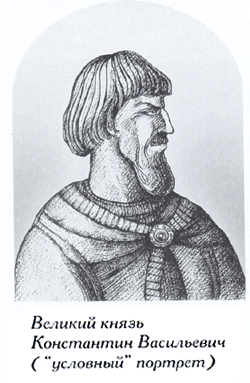 Явно замышлял князь превзойти по мощи да великолепию и своенравную Тверь, и Рязань, и Новгород, и, в первую очередь, Москву с ее деревянными укреплениями, а потому поставил на неприступном высоком холме у слияния Волги и Оки чудесный белокаменный собор Преображения
Господня, который расписал не кто-нибудь, а самый известный художник того времени Феофан Грек. Из Суздаля сюда был перенесен нерукотворный образ Христа Спасителя, что еще в X веке находился в Византии. Первой женой Константина Васильевича не случайно была Анна Грековна, как именовали ее в народе, из рода императоров Византийских. И недаром в 1350 году Нижний Новгород посетил Константинопольский патриарх, вероятнее всего – Каллист-Святогорец.Подумывал Константин Васильевич присоединить к себе Владимир, отторгнув его от Москвы. А потому заводил не только дружбу, но и родственные связи с другими влиятельными и сильными князьями, делая их соратниками. В новопостроенном им Спасо-Преображенском соборе осенью 1352 года был обвенчан один из его сыновей – Борис – с дочерью литовского князя Ольгерда Агриппиной. А свою дочь Евдокию нижегородский великий князь выдал замуж за Михаила Тверского. Умело расставлял сети расчетливый властитель, держа совет с преподобным Дионисием – основателем Нижегородского Печерского монастыря.В летописи сказано о Константине Васильевиче: «Княжил он честно и грозно, обороняя вотчину свою от татар и остальных князей».Особенно грозно он поступал с предателями. Еще в начале своего княжения Константин Васильевич учинил суровую расправу над нижегородскими и городецкими боярами, принявшими сторону Москвы и пришедшими в Орду за поддержкой. Их всех выдали в оковах великому князю. Он не стал церемониться с ними, отобрал у недругов владения, самих же «повеле казнити на торгу водя». Казнить на торгу мог всякий вольный человек, забивая батогами преступников до смерти. Такая прилюдная расправа в старину была самой позорной.Что касается татар, Константин Васильевич предпочитал жить с ними в мире, потому что от их воли, от воли сменявших друг друга в междуусобной борьбе властителей Золотой Орды зависела не только его судьба, но и судьба самого великого княжества нижегородского. Мысль о единении Руси не покидала Константина Васильевича до самой кончины.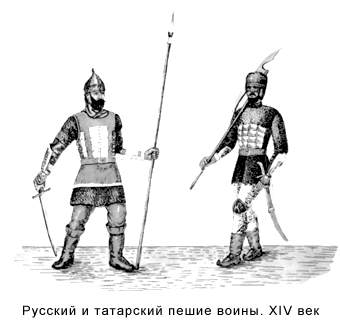 Вот как описывает умирающего князя в романе «Ветер времени» замечательный исторический писатель Дмитрий Балашов: «… Князь глядит сквозь слюду и видит неясный размыв золотого сияния осени вдали, на том берегу, где лежат глухие непроходные боры, и вьется сказочный Керженец, и озеро Светлояр лежит в оправе лесов на месте навсегда утонувшего Китежа… Возникнет ли новая Русь на сих берегах? Или всю поглотит Москва, и не станет Волга великой русской рекою, а Нижний – столицей преображенной и воскресшей из праха Святой Руси?! Если бы его сыновья с такою же силой, как он, любили эту землю! Сила любви – вот то, что творит и создает Родину! И без чего мертвы и убоги камни отчих могил, и земля отцов становится прахом под ногами чуждых племен».Но не Константину Васильевичу и не его сыновьям выпадет эта великая доля – объединить Русь. Приняв сан инока, князь скончается 21 ноября 1355 года. Спасителю Руси великому князю Московскому Дмитрию Ивановичу, прозванному Донским, будет в ту пору всего четыре года.Воспоминания о древности нижегородской… Они связаны и с отважными деяниями сына Константина Васильевича Андрея, что не трепетал перед ордынским ханом, поступая по своей воле, и с правлением другого сына – Дмитрия-Фомы, при котором в Нижнем стали чеканить свою монету и при котором же была написана уникальная Лаврентьевская летопись.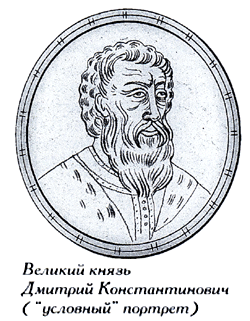 Дмитрий Константинович1324 – 1384Выдав свою дочь Евдокию за великого князя Московского Дмитрия Ивановича, великий князь Нижегородский Дмитрий-Фома Константинович тем самым безоговорочно признал не только первенство Москвы, но и деятельно стал поддерживать ее в противоборстве с Ордой.Тестя с зятем сближали благие мысли о единении русских земель, которому противились Тверь и Рязань, напористая Литва, а больше всего ордынские ханы. Под Нижним Новгородом было разгромлено войско Булат-Темира, затем в 1367 году Дмитрий Константинович послал рать в поход на Булгарию, примыкавшую к Золотой Орде и стоявшую оплотом на Волге. При поддержке Москвы нижегородцы первыми вступили в решительную борьбу с Ордой. В 1373 году они расправились с мамаевыми послами, их старейшиной Сарайкой и тысячной конницей. Вместе с москвичами и воинами других городов нижегородский полк участвовал в усмирении коварной Твери. А через три года московская рать вместе с нижегородской, во главе с воеводой Волынским-Боброком и двумя сыновьями Дмитрия Константиновича, Василием и Семеном, вновь ходили на булгар, воевавших на верблюдах и применявших огнестрельное оружие.Такие дерзновенные и непрестанные действия энергичного Дмитрия Константиновича, конечно, не могли остаться без последствий со стороны ордынцев. Жестоко покарать нижегородцев стало их целью. Однако сделать это было нелегко, потому что никак не представлялось случая застать нижегородцев врасплох, тем более, что нижегородский князь заложил уже каменный кремль и начал возводить укрепления на южной границе своих земель.И едва ли поколебался бы Нижний Новгород, если бы не подвели его злосчастное русское авось и губительная беспечность. Отомстить нижегородцам взялся татарский царевич Арапша, расчетливый и свирепый предводитель с закаленным в стремительных набегах и яростных схватках войском.Известие о приближении Арапши к нижегородским пределам заставило великого князя Московского придти в Нижний Новгород с войском. Подождав некоторое время, он вернулся в Москву, оставив рать. Стоял жаркий июль 1377 года, и сын великого князя Нижегородского, князь Иван Дмитриевич, вместе с другими воеводами повел все собранные силы к южным границам, чтобы встретить врага. Поверив ложным слухам, что он еще далеко, расслабились ратники.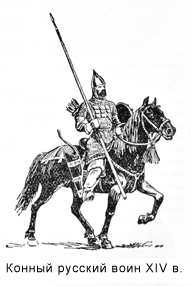 Перейдя в начале августа реку Пьяну, они не выставили никакого охранения и предавались пиршеству и охоте. И, по словам летописца, «начаша ходити и ездити во охабенех и в сарафанех, а доспехи свои на телеги и в сумы скуташа…». Развлекались все, кто как мог. Внезапно появившись перед русским станом, татары бросились в сечу. Бежать было некуда – только к реке. И многих ратников настигла здесь лютая смерть. Князь Иван Дмитриевич успел вскочить на коня, враги погнали его вдоль берега Пьяны, второпях он влетел в реку и утонул. Почти вся рать была перебита.Стремительным наметом конница Арапши рванулась к беззащитному Нижнему Новгороду. Через три дня оказалась под его стенами. Город был сожжен дотла и множество горожан перебито. Среди пепелища остался стоять только каменный Преображенский собор, куда и было потом привезено тело найденного в реке князя Ивана Дмитриевича.Пьянское побоище стало жесточайшим уроком для всего русского воинства, и с несчастливого 1377 года началось падение великого княжества Нижегородского. Через несколько лет в Куликовской битве смогло участвовать лишь малое число нижегородцев.Тяжелыми выдались последние годы Дмитрия Константиновича, который подпал под влияние хана Тохтамыша и лишился поддержки Москвы. Но живая память о нем сохранялась еще годы и годы, так как он являлся родоначальником князей Суздальских-Шуйских и был предком царя Василия Шуйского.Он отдал младшую дочь Евдокию за московского князя Дмитрия Ивановича, названного впоследствии Донским. Начал сооружение каменного кремля, успев построить только первую башню, до сих пор прозываемую Дмитриевской. В годы его правления появляется в Нижнем гениальный художник, родом из Византии, «преславный мудрец, философ зело хитрый» Феофан Грек. Рассказывая о нем, древний писатель-монах Епифаний Премудрый перечисляет города, где работал мастер: «в Константине граде, и в Халкидоне, и в Калате, и в Кафе, и в Велицем Новгороде, и в Нижнем».В Новгороде Великом Феофан Грек в 1378 году заканчивает росписи Спасо-Преображенского храма и, вероятно, через два года появляется на нижегородской земле, где город отстраивается после татарского разгрома.Но вернемся к Дмитрию-Фоме Константиновичу, которому за годы княжения (1366-1384) пришлось претерпеть немало тяжких испытаний.В самом начале мешал ему занять великокняжеский престол в Нижнем младший брат Борис Константинович, зять литовского князя Ольгерда, правивший до этого в Городце. К нему из Троицы был направлен послом Сергий Радонежский. Он пришел звать Бориса в Москву к великому князю – для увещевания. Когда Борис отказался следовать воле внука Калиты, преподобный Сергий затворил все нижегородские храмы. Этот поступок был равнозначен анафеме, но Борис Константинович смирился только после того, как на него двинулись из Москвы полки великого князя Дмитрия Ивановича. Немало урона приносили Дмитрию-Фоме разрушительные набеги свирепых ордынцев. Особенной жестокостью, как мы видели, отличился царевич из Синей Орды Арапша, который в 1377 году побил на Пьяне-реке великокняжескую рать и дотла выжег Нижний Новгород.Город возрождался на пепелище.Несмотря на великие потери, нижегородцы сумели собрать остатки своих сил, откликнувшись на призыв московского князя Дмитрия Ивановича защитить русскую землю от Мамая. Есть заслуга и наших предков в победе на Куликовом поле. О том находим упоминание в летописях, где ведется речь о потерях: «…Сказал после битвы князь великий Дмитрий Иванович: «Сосчитайте, братья, сколько воевод нет, скольких служилых людей». Говорит боярин московский, именем Михаил Александрович… счетчик был гораздый: «Нет у нас, государь, 40 бояр московских… да 12 князей белозерских, да 13 бояр посадников новгородских, да 50 бояр Новгорода Нижнего…»Борис КонстантиновичПоследним из великих князей нижегородских, что сохраняли престол и независимость, был упомянутый Борис Константинович, который тоже, как и старший брат, предпринимал попытки укрепить Нижний Новгород: «повеле ров копать, где быть каменной городовой стене и башням». Именно он заложил крепость Курмыш. Сыновья его были уже под рукою Москвы, хотя и считались великими князьями.Летопись сообщает, как жестоко происходило присоединение Нижнего Новгорода к Москве. Сын Дмитрия Ивановича Донского великий князь московский Василий «пошел в Орду к царю Тохтамышу со многою честию и дарами; и начал просить великого княжения Нижнего Новгорода, находившегося у великого князя Бориса Константиновича, присоединить к своему великому княжению к Москве, и подкупил князей царевых, чтобы печаловались о нем царю Тохтамышу; они же взяли многое злато и серебро и великие дары, також и царь их Тохтамыш взял много злата и серебра и великие дары. И дал царь Тохтамыш великое княжение Новгородское Москве великому князю Василию Дмитриевичу, и пошел князь великий Василий Дмитриевич из Орды от царя Тохтамыша к Москве, а послов царя Тохтамыша отпустил в Новгород Нижний с боярами своими…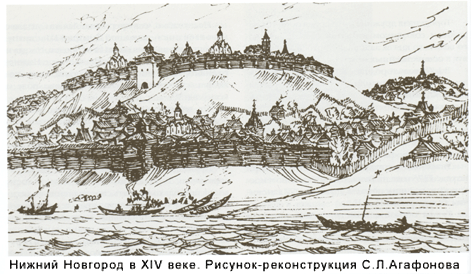 Татары, войдя в город, и бояре московские с ними начали в колокола звонить, и собрались люди. Князь же великий Борис Константинович послал к своим боярам… и ответил от них один старейший его боярин Василий Румянец: «Господине княже, не надейся на нас, уже мы отныне не твои, и не с тобою, но против». И схвачен был князь великий Борис Константинович. Спустя малое время пришел князь великий Василий Дмитриевич в Новгород Нижний и посадил в нем своего наместника, а князя Бориса Константиновича с женою его и с детьми его, и доброхотов его, всех повелел по градам развести и в вериги железные заковать…»Седые, достопамятные времена. Борения. Распри. Трудные судьбы. Великое мужество. Неустанные мирные и ратные труды. В суровом XIV столетии родились в Нижнем два знаменитых подвижника – преподобные Евфимий и Макарий. Один основал Спасо-Евфимьевский монастырь в Суздале, второй – обители в устьях волжских притоков Керженца и Унжи, названные Макарьевскими. Тяжелые испытания взращивали подвижничество. Семнадцать раз за историю города подступали к Нижнему враги и не единожды разоряли его. Но город снова и снова отстраивался, продолжалась жизнь, развивались торговля и ремесла.Постоянная угроза нападения извне, готовность взяться за оружие по зову набатного колокола, обычай отправляться в путь во всей воинской сряде закаляли характер нижегородцев, воспитывали в них неустрашимость и волю. Потому, наверное, все последующие столетия они были надежной опорой российского государства.Город окружал себя рвами и насыпями, щетинился вертикально пригнанными и заостренными сверху бревнами острожного тына, посверкивал коваными прапорами на высоких шатровых кровлях грубо рубленных мощных башен. Множество стругов, насад, досчан, кладных и косных лодок, стружков-однодеревок скапливалось у его волжских и окских причалов. Дым поднимался над кузнями и пекарнями. Шумели нижний и верхний торги. Но все это до поры до времени. Опять набатный всполох, и опять всякий, кто мог держать оружие, бросался в крепость и вместе с ратниками вставал на стены. Суздальские и Суздальско-Нижегородские князьяУдельные князья, свое имя получили от главных центров в их княжестве — Суздаля и Нижнего-Новгорода. Относительно времени основании Суздаля (ныне уездного города Владимирской губернии) летописи не дают никаких указаний; во всяком случае, он одно из древнейших русских поселений и, без сомнения, существовал уже в конце X века. Первое достоверное упоминание о нем находим у Нестора в 1024 году.: "В се лето всташа вълъсви в Суждали, избиваху старую чадь по дьяволю наученью и бесованью". Следующие два столетия Суздаль с значительными прилегавшими к нему землями был волостью сначала Киевских, потом Переяславских, наконец Владимирских князей. В 1237 г. он был сожжен Батыем, а его окрестности разорены. В 1238 г., по уходе татар из северо-восточной Руси, великим князем Владимирским стал Ярослав Всеволодович, который в том же голу отдал Суздаль в самостоятельный удел младшему брату своему Святославу Всеволодовичу. 1238 год таким образом можно считать началом существования Суздальского удельного княжества. Святослав прокняжил в Суздале только до 1246 г. включительно, когда (по смерти брата Ярослава) занял великокняжеский престол. Хотя за Святославом не удержался эпитет князя Суздальского, вытесненный его великокняжеским званием, тем не менее, он все же был первым князем в Суздале, и при установлении порядка смены князей на этом столе с него и следует начинать. С переходом Святослава во Владимир Суздаль перешел к его племяннику Андрею Ярославичу (второй князь в Суздале), которым этот удел был сохранен за собою и в период его кратковременного великокняжения. За ним следовали в порядке времени его сыновья Юрий, Михаил и Василий Андреевичи, затем сын последнего — Александр Васильевич. При следующем Суздальском князе — Константине Васильевиче (младшем сыне Василия Андреевича) удел значительно был расширен новыми землями, — к нему были присоединены Нижний-Новгород, Городец, Юрьевец, Шуя и др., и даже резиденция князя на некоторое время (с 1350 г.) была перенесена в Нижний-Новгород. С этой поры и все княжество стало называться Суздальско-Нижегородским, а иногда Суздальско-Городецким.Нижний-Новгород основан в 1221 г. князем Юрием Всеволодовичем на месте древнего болгарского поселка с целью защиты от мордвы и болгар. Находясь на слиянии Волги и Оки, город скоро стал важным торговым пунктом между Русью и азиатскими инородцами. Как крайний восточный пункт Владимирского великого княжества, он имел также важное стратегическое значение, — значение сторожевой твердыни. В 1238 г. он избежал, по-видимому, татарского разгрома, но потом подвергался ему неоднократно. До слияния его с Суздальским княжеством он находился во владении великих князей Владимирских.После присоединения к Суздалю Нижнего-Новгорода и других мест княжество самостоятельно просуществовало еще 42 года. В 1392 г. и Суздаль и Нижний-Новгород были присоединены к великому княжеству Московскому. С этих пор Суздаль уже никогда не подымался из подчиненного положения, Нижний-Новгород же еще два раза (каждый раз ненадолго) приобретал значение самостоятельного княжества, — первый раз в 1412—1417 гг., когда князь Даниил Борисович при помощи Зелени-Салтана отнял город от Москвы, и второй раз в 1446—1450 гг., когда в нем княжили Василий и Федор Юрьевичи, получившие его от Василия Шемяки.Дмитрий Константинович старший, второй сын Константина Васильевича, девятый князь Суздальский и Нижегородский, одно время великий князь Владимирский, родился, как можно заключить из косвенных указаний Воскресенской и Никоновской летописей, в 1323 г. О первой половине его жизни не сохранилось никаких известий — впервые его имя на страницах летописей упоминается почему-то только под 1359 г., когда русские князья, а в числе их и Д. К., ездили в орду на поклон новому хану, Наврусу. Замечательно, что в течение целых 35 лет ни разу даже не упоминаемый летописцами, следовательно, как можно думать по этому признаку, не принимавший никакого участия в современных событиях, ничем себя не проявивший и ничем не видавшийся, Д. Κ. в эту поездку, благодаря отчасти стечениям обстоятельств, отчасти же, по-видимому, личным качествам, сразу же выдвигается на первый исторический план с тем, чтобы вскоре и сойти с него. Незадолго перед поездкой князей в орду скончался московский князь Иван Иванович, бывший в то же время и великим князем Владимирским. Так как даже старший его сын, Димитрий (Донской), был малолетен, то возник вопрос, не отдать ли великокняжеский престол кому-нибудь старшему. Хан предложил его сначала старшему брату Д. К., Андрею Константиновичу (4), но тот отказался от этой чести. Тогда Наврус дал ярлык Д. К. Последний, по выражению летописи, получил княжение "не по отчине и не по дедине", т. е. ни отец, ни дед его великими князьями Владимирскими не были, следовательно, наследственного права на это достоинство он не имел. Сам Д. К., однако, был другого мнения (хотя бы потому, что он был коленом старше детей Ивана Ивановича), ярлык принял и из орды направился непосредственно во Владимир, в котором, чтобы прочнее закрепить его за собою, остался жить, возвратив этому городу значение столицы. Но Москва не думала уступать. Бояре ее, привыкшие быть боярами сильнейших князей, не желали сойти на низшую ступень и приложили все силы, чтобы добыть ярлык для малолетнего Димитрия. Последний был отправлен с этой целью в орду, где за него хлопотали влиятельные его родственники, князья тверской и ростовский, полагавшие, что для них безопаснее иметь на Владимирском столе безвольного малютку, чем взрослого честолюбца, каким они считали Д. К. В орде продолжались смуты, и добиться чего-нибудь не представлялось возможным. Тогда московские бояре в 1362 г. двинули против Д. К. многочисленное войско, ввиду которого он, не считая возможным сопротивляться, отступился от великого княжения, и оно перешло к Димитрию Ивановичу.На этом борьба Д. К. за великое княжение не закончилась. В 1363 г. он снова получил великокняжеский ярлык, на этот раз от хана Мюрида, который гневался на московского князя и этим хотел его наказать. Д. К. тотчас же поехал во Владимир, но прокняжил там только 12 дней, так как Димитрий Иванович опять пошел на него с большим войском, вытеснил его из Владимира, осадил в Суздале и принудил к миру на всей своей воле. Хотя в том году в Суздаль к Д. К. прибежали несколько влиятельных русских князей, в том или другом обиженных Москвою, и предлагали ему союз против последней, он, однако, не рискнул возобновить борьбу. Даже когда в 1365 г. он в третий раз получил ярлык на великое княжение Владимирское и борьба за осуществление своих прав, так сказать, сама собою напрашивалась, Д. К., дважды испытав на себе могущество московского князя, предпочел уклониться от нее, добровольно отказавшись от ярлыка в пользу Димитрия Ивановича, чем снискал его расположение и обеспечил для себя в трудных случаях его поддержку, которая пригодилась в самом ближайшем времени.В том же 1365 г. скончался Андрей Константинович, и Д. К., как старший после умершего, должен был унаследовать ему Нижний-Новгород, но его предупредил младший брат, Борис Константинович (6), который не допустил Д. К. даже въехать в город. При таких затруднительных обстоятельствах, сам не имея достаточной силы, чтобы управиться с самовольным братом, Д. К. обратился за помощью к Димитрию Ивановичу, который через посредничество св. Сергия Радонежского предложил сначала Борису суд, затем пригрозил закрытием всех церквей в Нижнем, а когда эти меры на Бориса не произвели воздействия, дал Д. К. значительное войско, во главе которого последний и подступил к Нижнему. Силе Борис принужден был уступить, и Д. К. сел на княжение в Нижнем-Новгороде, наиболее крупном и богатом городе в суздальском княжестве, своему побежденному брату отдав Городец. Оказанная Москвою помощь Д. К. окончательно примирила его с Димитрием Ивановичем, а в 1366 г. дружба между ними была закреплена узами свойства — московский князь женился на дочери Д. К., Евдокии.Примирившись с Димитрием Ивановичем и с родным братом Борисом, Д. К. мог обратить свое внимание и на противников другого рода. Еще раньше Нижегородскую землю тревожили волжские пираты, "ушкуйники" или, как называет их Никоновская летопись, "младые дворянчики"; принятое в 1360 г. на костромском съезде князей, в котором участвовал и Д. К., решение о выдаче разбойников хану ни к чему не привело, так как они на своих легких судах, "ушкуях", были неуловимы. В 1366 г. эти "младые дворянчики" внезапно подплыли на 200 ушкуях к самому Нижнему, ограбили здесь гостей и ушли с большой добычей, а Д. К. был бессилен даже преследовать их, ограничившись принятием лишь оборонительных мер на случай повторных набегов. В 1367 г. он имел ратное дело с ордынским выходцем кн. Булат-Темиром, который, пользуясь непрекращающимися смутами в орде, овладел средним течением Волги и оттуда стал тревожить и грабить Нижегородскую область. С целью разом покончить с этим хищником, Д. К. собрал значительное войско и лично вывел его против татарского князька, которого встретил у берегов Пьяны, сыгравшей такую роковую роль в судьбе Д. К., и наголову его разбил. Наконец, в 1370 г. Д. К. послал брата Бориса и сына Василия против своего соседа, болгарского князя Асана (Осана), который, не вступая даже в бой, встретил русских с челобитьем и дарами. Поход был предпринят Д. К. не по своей воле, так как с болгарами он поддерживал самые добрососедские отношения, а по приказанию хана, чем, вероятно, и объясняется довольно редкий в истории русских князей поступок: приняв от Асана челобитье и дары, они, тем не менее, его самого сместили и на Болгарское княжество посадили какого-то Салтана, сына Бакова, по-видимому — ставленника хана. В 1372 г., опасаясь новых набегов со стороны разбойников — "ушкуйников" и инородцев, Д. К. обнес Нижний-Новгород каменной стеной.После этого о Д. К. нет никаких известий до 1374 г. В этом году к Нижнему-Новгороду подошли 1½ тыс. татар, составлявшие, как видно, лишь передовой отряд более крупного войска и направлявшиеся к Москве, где в это время находился и Д. К., гостя на крестинах у зятя, Димитрия Ивановича. Нижегородцы татар не только не пропустили, но напали на них, многих перебили, а главного посла, именем Сарайку, и его дружину захватили живьем и посадили в крепость. Возвратившись из Москвы, Д. К. распорядился развести пленных татар по разным местам, но они, как повествует летопись, вырвались, пробились на архиерейский двор и оттуда, предводительствуемые Сарайкой, стали стрелять по нападавшим нижегородцам. Последние, конечно, одолели и, придя в ожесточение, перебили всех татар. Мстя за свой отряд и послов, тогдашний хан Мамай выслал против Нижнего значительное войско, которое опустошило побережья pp. Киши и Пьяной, многих людей перебило и в полон побрало. Оказать сопротивление Д. К. было не под силу. Так же пассивно отнесся он к нашествию татар и в следующем 1375 г., посланных Мамаем наказать его за то, что он помогал Московскому князю в походе последнего на Михаила Александровича, кн. Тверского, бывшего в то время в милости у Мамая. И на этот раз татары пожгли и пограбили нижегородские заселения и ушли с большим полоном. Неизвестно по каким причинам, в 1376 г. у Д. К. вышла ссора с болгарами, и зимою этого года он предпринял против них поход, в котором его собственное многочисленное войско было усилено еще значительною ратью, присланною в помощь, по его просьбе, Московским князем. 16 марта русские подошли к Казани. Принять бой жители вышли за город — начали стрелять, "гром пущаху, страшающе русские полки", выезжали на верблюдах в надежде всполошить у русских лошадей, но единодушного и стремительного натиска не выдержали и бежали в город, преследуемые и избиваемые русскими, которые потом стали разорять и грабить села и зимовища окрест Казани, а на Каме пожгли все болгарские суда. Не видя исхода, осажденные князья Махмет-Салтан и упомянутый выше Асан добили челом Д. К. двумя тысячами рублей, на воинов дали три тысячи, да кроме того принуждены были согласиться на обложение страны данью.В 1377 г. на Нижний-Новгород, не без ведома Мамая, пошел ратью выходец из Синей орды (от Аральского моря) царевич Арапша (Араб-шах), "ратник велий и мужествен, и крепок, и свиреп зело". Д. К. послал просить помощи у Московского князя, который явился лично к Нижнему и привел с собою многочисленные полки. Так как слухи о нашествии Арапши постепенно затихли, то Димитрий Иванович решил отъехать в Москву, свою рать оставив в распоряжении Д. К. Вскоре выяснилось, что татары до поры до времени скрываются у урочища Волчьих Вод (где-то в нынешней Симбирской губ.). Д. К. немедленно послал своего сына Ивана (16) и какого-то кн. Семена Михайловича с большой ратью, к которой присоединились и московские полки. В походе и войско и его начальники вели себя очень неосторожно: доспехи, щиты и шлемы держали на повозках, оружие имели не готовое к бою, "ездиша порты своя с плеч спущающе, а петли растегавше, аки в бане растрепаша", все "мед пиаху допиана и ловы деющее, потеху себе творяще... мняшесь дома суще". Между тем татары, тайно наведенные мордовскими князьями на русских, зашли с тыла и неподалеку от той же р. Пьяны 2 августа ударили на них, "бьюще, колюще и секуще". Среди русских полков возникла невообразимая паника: преследуемые и избиваемые татарами, люди бросились бежать в беспорядке к Пьяне, в водах которой многие нашли свою смерть, и среди них сын Д. К., Иван. Только небольшая горсть людей спаслась или осталась в живых в этой несчастной битве, память о которой долго еще жила у народа в саркастической "пословке": "За Пьяною люди пьяны". Победители-татары "сташа на костех", а затем быстрым маршем двинулись к Нижнему. Думать об обороне при таких обстоятельствах, когда все войско было уничтожено, Д. К. не приходилось, и он ушел в Суздаль, а его примеру последовало и большинство жителей. 5 августа татары были уже в городе, перебили оставшихся там людей, дома, церкви и монастыри сожгли, а затем разрушительной лавой разлились по окрестностям Нижнего, все предавая огню и мечу.Княжество Д. K. нашествием Арапши до того было опустошено и ослаблено, что по уходе татар на него осмелилась напасть даже ничтожная мордва, побившая многих людей и пожегшая уцелевшие селения. На борьбу с этим не столько несчастьем, сколько позором за Д. K. выступил его благородный брат Борис, который, наскоро собравши незначительное войско, бросился по следам уходящей мордвы, у той же роковой р. Пьяны настиг ее и жестоко разбил, отомстив за поругание. Этим месть не ограничилась, и зимою того же 1377 г. Д. К. сам, собравшись с силами, выслал на хищников значительную рать, которая в союзе с присланными на помощь московскими полками всю Мордовскую землю "пусту сотвориша", селения разграбив и пожегши, жителей побив и полонив. В отмщение за этот карательный поход на подвластную хану мордву, Мамай в 1378 г. выслал рать на Нижний. Д. К., бывший в то время в Городце, поспешил домой, но жителей нашел разбежавшимися. Не надеясь на успешность сопротивления, он попытался отделаться от бедствия откупом, но татары последний не приняли, вошли в город, пограбили и сожгли его и отправились в орду с большим полоном.Описав эти бедственные события, летописи на некоторое время, года на четыре, перестают говорить о Д. Κ. Πо-видимому, он не участвовал даже в Куликовской битве, может быть из-за своего бессилия, может быть и по некоторым соображениям. Именно, можно думать, что напуганный предыдущими нашествиями татар и опасаясь еще больших опустошений, он не только не поддерживал Московского князя в его антиордынской политике, но напротив — стал искать для себя у хана милости. Объяснение поворота Д. К. нужно искать в том, что ему приходилось труднее чем кому бы то ни было ввиду близкого соседства с татарами и еще ближайшего с подвластными им инородческими племенами и ввиду того, что и те и другие могли во всякое время набегать на нижегородские волости. Действительно, когда в 1382 г. на Москву и вообще на Русь стала надвигаться грозная туча — с несметными полчищами шел победитель Мамая, Тохтамыш, Д. K., желая спасти свою землю от новых бед, отправил навстречу ему большое посольство во главе с своими сыновьями Василием (8) и Семеном (20), причем последние сопровождали хана во все время пребывания его на Руси. Такая покорность понравилась Тохтамышу, а он оставил земли Д. К. в покое, а на обратном пути в орду не по-татарски любезно ответил ему также посольством, во главе которого поставил своего шурина Шихмата. Вместе с посольством был отпущен к Д. К. и его сын Семен, другого же хан взял с собою в орду в качестве заложника.Скончался Д. К. 5 июля 1383 г., "жив всех лет 61", перед смертью приняв иноческий образ с именем Феодора; погребен в церкви св. Спаса. Он был женат на происхождением нам неизвестной Анне, от брака с которой имел троих сыновей — Василия (8), Ивана (16) и Семена (20), и двух дочерей — Марию, бывшую за Николаем Васильевичем Вельяминовым, и Евдокию — как сказано, жену Дмитрия Ивановича Донского. Д. К. обладал древнейшим харатейным списком летописи Нестора; сделанный по его приказу список с этого списка дошел до нас и напечатан под названием "Лаврентьевской летописи".Иван Дмитриевич, второй сын Дмитрия Константиновича, княжич Суздальско-Нижегородский, особого удела не имел. Сведения о нем немногочисленны: в 1367 г. вместе с отцом, дядей Борисом (6) и братьями преследовал Булат-Темира, в 1376 г. — участвовал в походе на Казань и в 1377 г. — ходил с нижегородскими и московскими войсками против пришедшего из Синей орды царевича Арапши, причем во время произошедшей 2 августа на берегах р. Пьяны трагической для русских битвы И. Д., спасаясь от татар, бросился в реку и утонул. Тело его позже было разыскано братом Василием Дмитриевичем (8) и погребено в нижегородском Спасском соборе. Потомства И. Д. не оставил и неизвестно даже, был ли он женат.Семен Дмитриевич, младший сын Дмитрия Константиновича (11), двенадцатый кн. Суздальский, в летописях начинает упоминаться с 1375 г., когда был в походе Московского князя на Тверь, хотя с большим вероятием можно думать, что еще в 1367 г. он участвовал в преследовании мурзы Булат-Темира. В 1377 г. С. Д., вместе с дядей Борисом Константиновичем (6) предводительствуя соединенными нижегородскими и московскими полками, ходил на мордву, осмелившуюся после несчастной для русских битвы y p. Пьяны с царевичем Арапшей напасть на Нижегородскую землю; поход был настолько жесток, что мордовская земля "сотворилась пуста". Во время нашествия на Русь в 1382 г. Тохтамыша С. Д., вместе с братом Василием (8), по поручению отца, сопровождал хана в походе на Москву и был одним из советовавших москвичам отворить городские ворота, так как хан питает-де самые мирные намерения, что, как указано в биографии Василия Дмитриевича, оказалось неверным: татары предали город страшному разрушению. На обратном пути в орду Тохта, задержав при себе Василия Дмитриевича, самого С. Д. отпустил к отцу вместе со своим шурином Шихматом и целым посольством, наряженным ханом к Дмитрию Константиновичу в знак милости хана к нему за его покорность.После смерти отца С. Д. в Нижнем-Новгороде занял княжеский стол его дядя Борис, а сам С. Д. и брат его должны были княжить в Суздале, чем остались недовольны и в 1387 г. с помощью московских войск отняли у дяди Нижний, в котором, однако, просидели не более двух лет, так как Борис Константинович добился ханского ярлыка на Нижний, и С. Д. с братом принуждены были уступить, снова севши в Суздале. В 1393 г. Московский князь, купив в орде ярлык на нижегородское княжение, отнял Нижний у Бориса и выгнал С. Д. и Василия из Суздаля, дав им Шую. Братья остались новым уделом недовольны и "побежали" в орду жаловаться Тохтамышу, причем счастливо избежали погони, высланной им вслед из Москвы. У Тохтамыша они, по-видимому, ничего не добились, и Василий, потерявши всякую надежду на возвращение вотчины, успокоился и помирился с Московским князем. С. Д. однако не оставил своих домоганий и стал действовать уже самостоятельно. В 1395 г. он, собравши кое-какие собственные силы и получив подкрепление от казанских татар, подступил к Нижнему и обложил его. Осажденные долго сопротивлялись, но, наконец, должны были согласиться на сдачу при условии, что ничего не будет разграблено, в чем С. Д. и его воины целовали крест, а татары "роту пили по своей вере". Тем не менее, последние не сдержали слова: ворвались в город и разграбили его. "Не аз творих месть, но татарове; а яз в них не волен, а с них не могу", приводит летопись оправдания С. Д. Московский князь вскоре послал сильный отряд на выручку нижегородцев; татары бежали, а с ними и С. Д., не желавший покориться великому князю и отказаться от Нижнего. В 1399 г. С. Д. опять пытался при помощи казанских татар овладеть Нижним-Новгородом, но об этом заблаговременно узнали в Москве, откуда была послана за С. Д. погоня, которая преследовала его до Казани, но "не угониша". В 1401 г. великий князь снова послал двоих воевод искать С. Д. и его семью. Последние нашли семейство С. Д. в Мордовской земле и привезли его в Москву, где оно было заключено во дворе боярина Белеута. Узнав об этом, С. Д., скрывавшийся в орде, стал просить у московского князя "мира и любви", что и получил в том же году. На мир Московский князь согласился, вероятно, под влиянием послания игумена Белозерского монастыря Кирилла, в котором он увещевал великого князя в его борьбе с суздальскими князьями не поддаваться злобе и чувству мщения, а быть справедливым, миролюбивым и мягкосердым. После этого С. Д. уехал с семейством в Вятку, где скоро умер — 21 декабря 1402 г., оставив двоих сыновей, из которых только один известен по имени — Василий (9). Тщетные заботы и хлопоты С. Д. о возвращении своей вотчины летопись рисует следующими словами: "Сей же князь Семен Дмитреевич суздолскии из Нижнего Новагорода многи напасти подъят и многи истомы претерпе во Орде и на Руси, тружався добиваясь своея отчины, и 8 лет не почивая по ряду во Орде служил четырем царем: первому — Тахтомышу, второму — Аскак-Темирю, третьему — Темир-Кутлую, четвертому — Шадибеку; а все то поднимая рать на великого князя Василья Дмитреевича московского, како бы ему найти свою отчину — княжение Новагорода Нижнего, и Суздаль и Городец; и того ради мног труд подъя, и много напастей и бед претерпе, своего пристанища не имея и не обретая покоя ногама своима, и не успе ничтож".Юрий Васильевич, второй сын Василия Дмитриевича Кирдяпы, владел Шуей, известен только по родословным как родоначальник князей Шуйских, старшей ветви. Его сыновья Василий и Федор Юрьевичи жили в самое бурное время XV в., когда происходила упорная борьба между вел. кн. Василием Васильевичем (Темным) и претендентами на великокняжеский стол, князьями Галицкими. Во время смут братья из своей вотчины бежали в Новгород Великий, а оттуда пришли к Шемяке и заключили с ним договор, по которому, "когда Бог даст ему (Шемяке) достать... великое княжение", они должны получить в независимое владение Суздаль, Нижний-Новгород, Городец и даже Вятку. Это была в последний раз вспыхнувшая мечта князей Суздальско-Нижегородских возвратить себе былые владения рода; с поражением Шемяки погасла навсегда и она. О третьем сыне Ю. В., Иване, известно только, что он скончался бездетным. Василий Юрьевич имел двух сыновей — Василия же, прозванием Бледный, бывшего при Иоанне III наместником во Пскове и в Нижнем-Новгороде, и Михаила. Средний из троих сыновей первого, Иван, по прозванию Скопа, является родоначальником особой ветви Шуйских князей, Скопиных-Шуйских; герой смутного времени, Михаил Васильевич Скопин-Шуйский — его правнук. Второй сын Василия Юрьевича Михаил, имел детей Ивана и Андрея, деда царя Василия Ивановича Шуйского.ВЕЛИКИЕ КНЯЗЬЯ НИЖЕГОРОДСКИЕ